Образовательный проект «Цифровая Республика»: возможности развития бизнеса в рамках социальных проектов25 ноября в СГУ им. Питирима Сорокина была организована Республиканская дискуссионная площадка «Digital Republic» в рамках образовательного проекта «Цифровая Республика». Мероприятие включало работу трех секций. 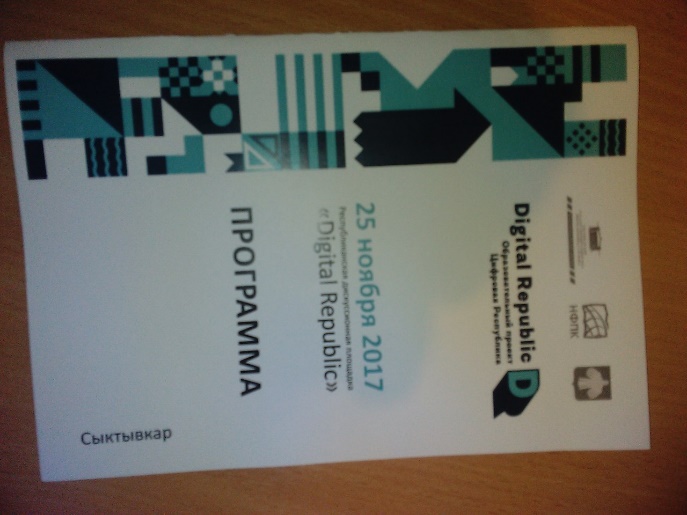 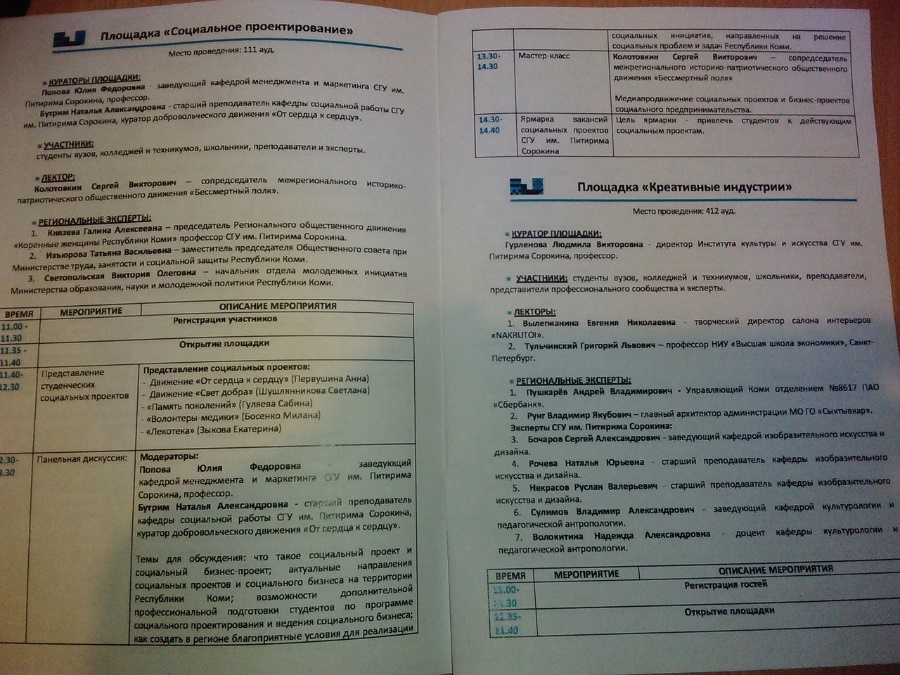 Программа Республиканской дискуссионной площадки «Digital Republic»Сотрудники института естественных наук посетили секцию «Социальное проектирование». Основным вопросом, который поставили перед собой участники – определить разницу между социальным проектом и социальным бизнес-проектом, каковы основные направления социального бизнеса на территории Республики Коми, каковы возможности студентов и молодых специалистов по созданию социальных-бизнес проектов. 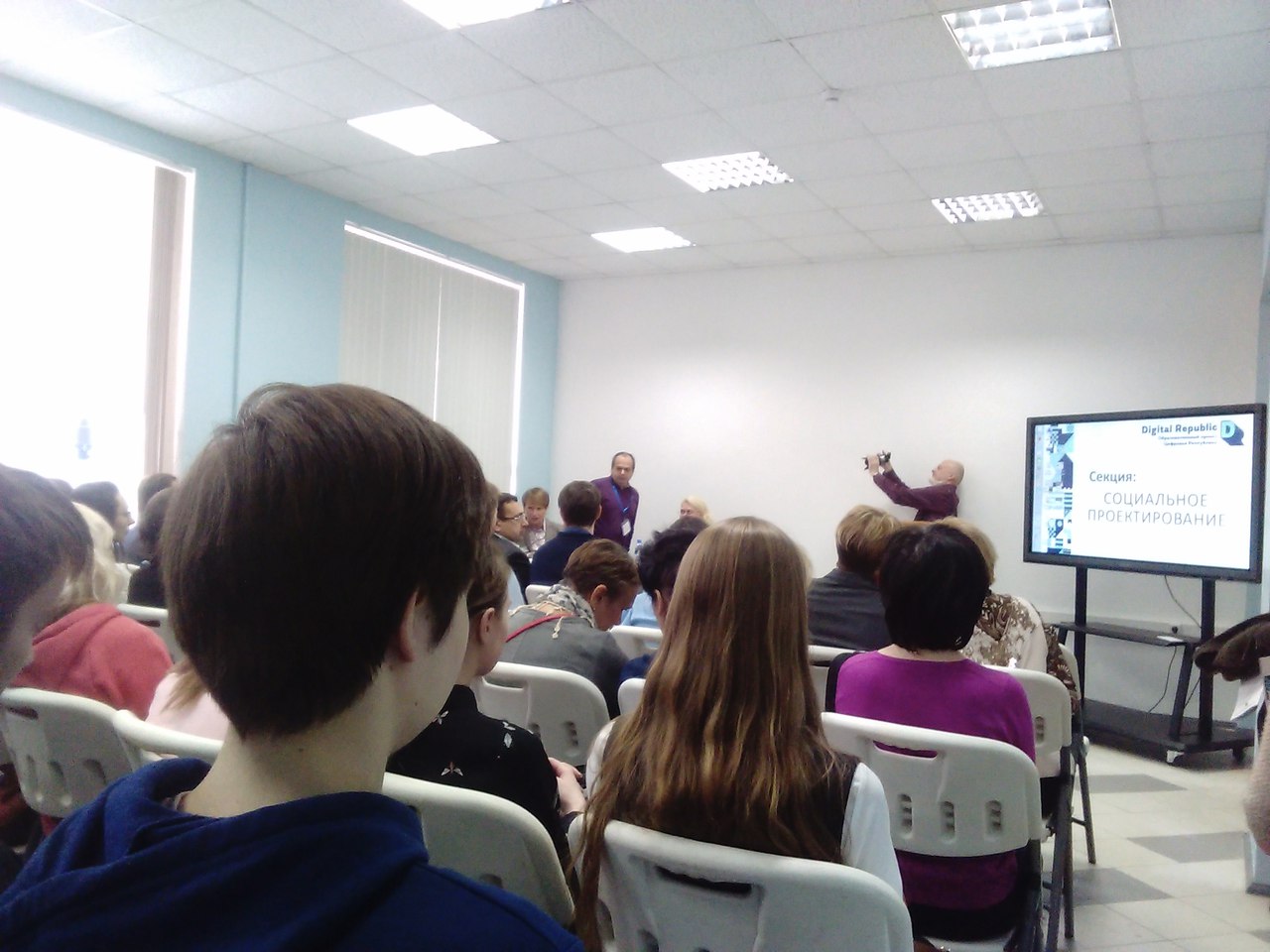 Открытие секции «Социальное проектирование»Модератором площадки была старший преподаватель кафедры социальной работы и куратор добровольческого движения «От сердца к сердцу» Бутрим Наталья Александровна. В ходе работы секции прозвучали доклады о работе волонтерских движений в университете, об информационном социальном ресурсе «Память поколений», о социальном бизнес-проекте «Леготека». 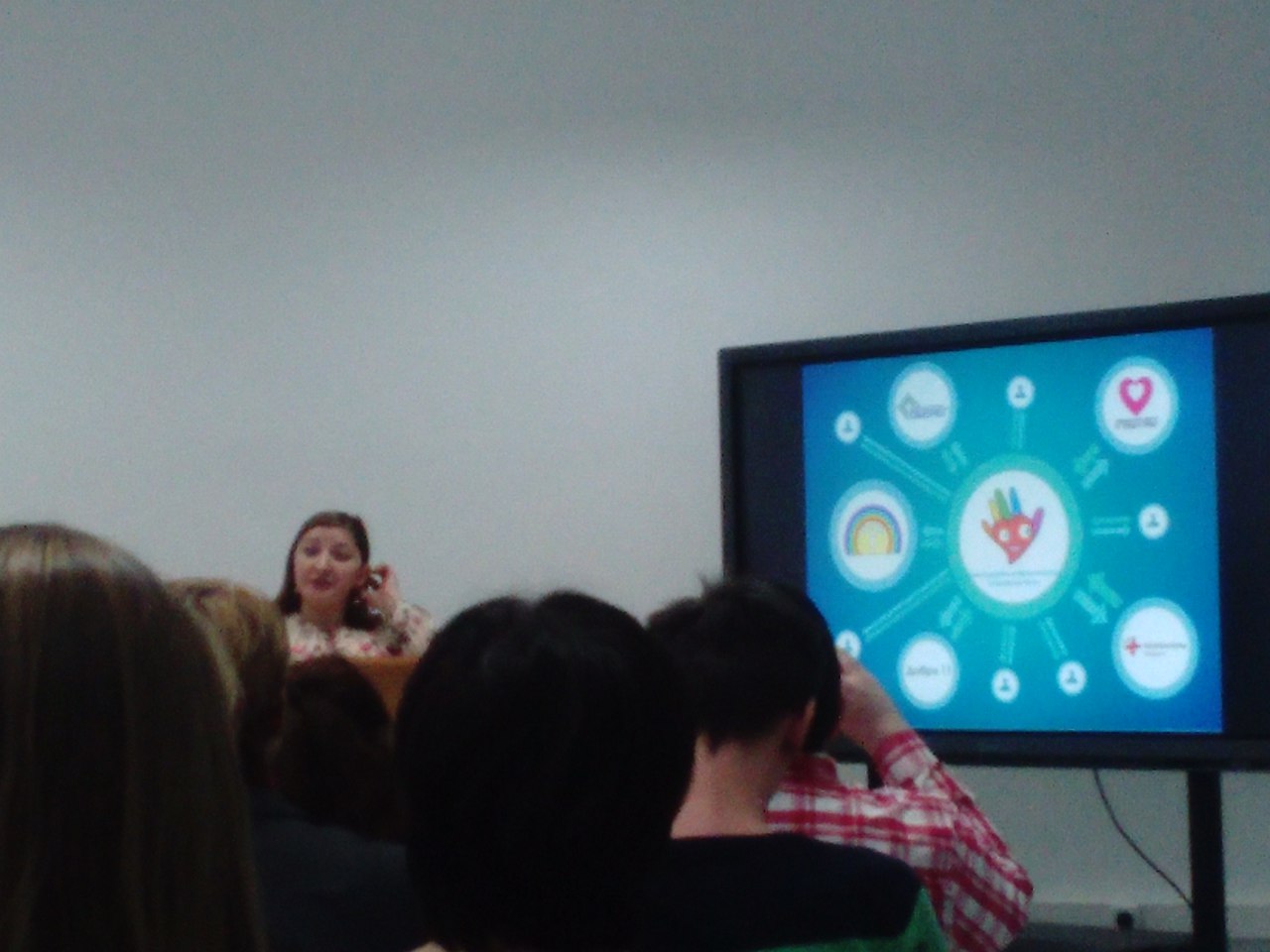 Выступление социального педагога Центра волонтерства и добровольчества СГУ им. Питирима Сорокина Шушлянниковой Светланы ВалентиновныЗаведующая кафедрой менеджмента и маркетинга Попова Юлия Федоровна рассказала об основных направлениях социальных бизнес-проектов в мире и в России. Региональными экспертами секции вступили председатель Регионального общественного движения «Коренные женщины Республики Коми» профессор СГУ им. Питирима Сорокина Князева Галина Алексеевна, зам. председателя Общественного совета при Министерстве труда, занятости и социальной защиты Республики Коми Изъюрова Татьяна Васильевна и начальник отдела молодежных инициатив Министерства образования, науки и молодежной политики Республики Коми Светопольская Виктория Олеговна.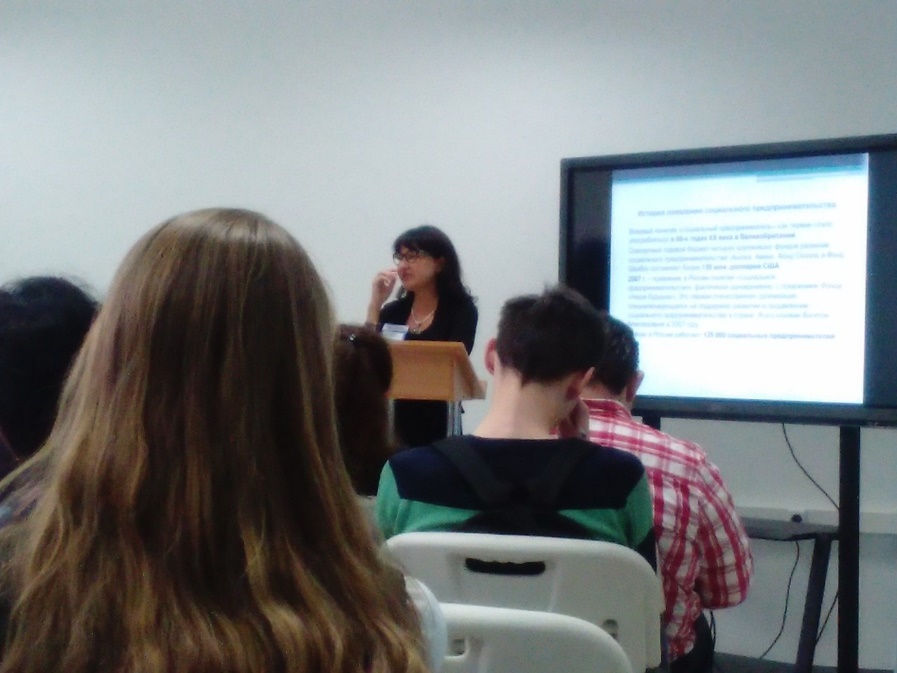 Выступление заведующей кафедрой менеджмента и маркетинга Поповой Юлии ФедоровныПриглашенный лектор – сопредседатель межрегионального историко-патриотического общественного движения «Бессмертный полк» Колотовкин Сергей Викторович поделился с присутствующими своим опытом развития и продвижения социальных проектов.Как отметили эксперты, преимущественно социальные проекты, которые реализуются на территории Республики Коми касаются работы с пожилыми людьми, с детьми, с матерями, оказавшимися в трудном положении. Проекты, которые имеют бизнес-составляющую, касаются только ухода за больными и престарелыми людьми. В связи с этим открываются большие перспективы для креативных и неравнодушных граждан для создания и развития социальных проектов в самых разных направлениях. Благоприятная экологическая ситуация – это одна из базовых составляющих активного долголетия населения, обеспечение которого, бесспорно, является одной из центральных социальных задач современного государства. В связи с этим социальные проекты и бизнес-проекты, связанные с экологией, с благоприятными условиями жизни людей, с чистотой на улицах, должны появляться, развиваться, способствовать созданию благоприятной среды жизни населения и играть определенную экономическую роль в развитии республики.